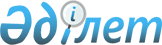 Об утверждении Правил выполнения гарантий государства получателям пенсионных выплат по сохранности обязательных пенсионных взносов в
накопительных пенсионных фондах в размере фактически внесенных
обязательных пенсионных взносов с учетом уровня инфляции на момент
приобретения получателем права на пенсионные выплаты
					
			Утративший силу
			
			
		
					Постановление Правительства Республики Казахстан от 4 февраля 2012 года № 204. Утратило силу постановлением Правительства Республики Казахстан от 12 февраля 2013 года № 125      Сноска. Утратило силу постановлением Правительства РК от 12.02.2013 № 125 (вводится в действие с 01.01.2013).ПРЕСС-РЕЛИЗ

 

      В соответствии со статьей 10 Закона Республики Казахстан от 24 ноября 2011 года «О республиканском бюджете на 2012 - 2014 годы» Правительство Республики Казахстан ПОСТАНОВЛЯЕТ:



      1. Утвердить прилагаемые Правила выполнения гарантий государства получателям пенсионных выплат по сохранности обязательных пенсионных взносов в накопительных пенсионных фондах в размере фактически внесенных обязательных пенсионных взносов с учетом уровня инфляции на момент приобретения получателем права на пенсионные выплаты.



      2. Настоящее постановление вводится в действие с 1 января 2012 года и подлежит официальному опубликованию.      Премьер-Министр

      Республики Казахстан                       К. Масимов

Утверждены              

постановлением Правительства     

Республики Казахстан         

от 4 февраля 2012 года № 204      

Правила

выполнения гарантий государства получателям пенсионных выплат

по сохранности обязательных пенсионных взносов в накопительных

пенсионных фондах в размере фактически внесенных обязательных

пенсионных взносов с учетом уровня инфляции на момент

приобретения получателем права на пенсионные выплаты 

1. Общие положения

      1. Настоящие Правила выполнения гарантий государства получателям пенсионных выплат по сохранности обязательных пенсионных взносов в накопительных пенсионных фондах в размере фактически внесенных обязательных пенсионных взносов с учетом уровня инфляции на момент приобретения получателем права на пенсионные выплаты (далее — Правила) разработаны в целях реализации статьи 6 Закона Республики Казахстан от 20 июня 1997 года «О пенсионном обеспечении в Республике Казахстан» (далее - Закон) и статьи 10 Закона Республики Казахстан от 24 ноября 2011 года «О республиканском бюджете на 2012 - 2014 годы».



      Правила определяют порядок выполнения гарантий государства получателям пенсионных выплат по сохранности обязательных пенсионных взносов в накопительных пенсионных фондах в размере фактически внесенных обязательных пенсионных взносов с учетом уровня инфляции на момент приобретения получателем права на пенсионные выплаты путем выплаты разницы между суммой фактически внесенных обязательных пенсионных взносов с учетом уровня инфляции и суммой пенсионных накоплений на момент приобретения получателем права на пенсионные выплаты.



      2. В настоящих Правилах используются следующие основные понятия:



      1) выплата разницы - единовременная выплата за счет средств государственного бюджета, определенная как разница между суммой фактически внесенных обязательных пенсионных взносов с учетом уровня инфляции и суммой пенсионных накоплений в накопительном пенсионном фонде на момент приобретения получателем права на пенсионные выплаты;



      2) получатель выплаты разницы - физическое лицо, которому на момент приобретения права на пенсионные выплаты за счет обязательных пенсионных взносов назначается выплата разницы;



      3) государственный орган - территориальные органы Комитета по контролю и социальной защите Министерства труда и социальной защиты населения Республики Казахстан, осуществляющие в пределах своей компетенции назначение выплаты разницы;



      4) уполномоченная организация (далее - Центр) - юридическое лицо, уполномоченное Правительством Республики Казахстан, осуществлять функции на условиях, предусмотренных Законом;



      5) накопительный пенсионный фонд (далее - Фонд) — юридическое лицо, осуществляющее деятельность по привлечению пенсионных взносов, и пенсионным выплатам, а также деятельность по инвестиционному управлению пенсионными активами в порядке, установленном законодательством Республики Казахстан.



      Момент приобретения права на пенсионные выплаты из накопительных пенсионных фондов за счет обязательных пенсионных взносов наступает при возникновении условий, предусмотренных:



      подпунктом 1) пункта 1 статьи 23 Закона — на дату достижения пенсионного возраста, в соответствии с пунктами 1-3 статьи 9 Закона;



      подпунктом 3) пункта 1 статьи 23 Закона - на дату установления инвалидности первой или второй группы бессрочно;



      подпунктом 4) пункта 1 статьи 23 Закона - на дату назначения пенсионных выплат по выслуге лет в соответствии с пунктом 1 статьи 60 Закона;



      подпунктом 5) пункта 1 статьи 23 Закона - на дату оформления документа, подтверждающего намерение или факт выезда на постоянное место жительства за пределы Республики Казахстан.



      Момент приобретения права на пенсионные выплаты из накопительных пенсионных фондов за счет обязательных пенсионных взносов устанавливается на дату первоначального обращения за пенсионными накоплениями.



      В случае изъятия пенсионных накоплений и затем повторного перечисления обязательных пенсионных взносов в накопительный пенсионный фонд момент приобретения права на пенсионные выплаты устанавливается на дату первоначального изъятия пенсионных накоплений.



      В случае смерти лица, имеющего право на выплату разницы из накопительного пенсионного фонда за счет обязательных пенсионных взносов, сумма выплаты разницы осуществляется наследнику в порядке, установленном законодательством Республики Казахстан.

      Сноска. Пункт 2 с изменением, внесенным постановлением Правительства РК от 31.10.2012 № 1383 (вводится в действие по истечении десяти календарных дней после первого официального опубликования).



      3. Лицо, имеющее право на пенсионные выплаты за счет обязательных пенсионных взносов, для получения информации о сумме обязательных пенсионных взносов, фактически внесенных в накопительный пенсионный фонд, с учетом уровня инфляции, обращается в структурное подразделение Центра.



      Структурное подразделение Центра на дату приобретения данным лицом права на пенсионные выплаты за счет обязательных пенсионных взносов в течение двух рабочих дней со дня подачи заявления предоставляет ему информацию о суммах обязательных пенсионных взносов, фактически внесенных в Фонд, с учетом уровня инфляции, по форме согласно приложению 1 к настоящим Правилам.



      4. Для получения информации о сумме пенсионных накоплений лицо, имеющее право на пенсионные выплаты за счет обязательных пенсионных взносов, обращается в Фонд, вкладчиком которого он является.



      Фонд на дату приобретения данным лицом права на пенсионные выплаты за счет обязательных пенсионных взносов в течение двух рабочих дней со дня подачи заявления предоставляет информацию о пенсионных накоплениях по форме согласно приложению 2 к настоящим Правилам. 

2. Порядок обращения за выплатой разницы

      5. Для получения выплаты разницы лицо, имеющее право на пенсионные выплаты за счет обязательных пенсионных взносов, обращается в отделение Центра по месту жительства с заявлением по форме согласно приложению 3 к настоящим Правилам.



      6. К заявлению прилагаются следующие документы лица, имеющего право на выплату разницы:



      1) копии документов, удостоверяющих личность (удостоверения личности, паспорта гражданина Республики Казахстан, удостоверения лица без гражданства, вида на жительство иностранного гражданина), и оригинал для сверки;



      2) копия свидетельства о присвоении социального индивидуального кода (СИК);



      3) информация по формам согласно приложениям 1 и 2 к настоящим Правилам;



      4) копия документа, подтверждающего регистрацию по местожительству (адресная справка либо справка сельских и/или аульных акимов);



      5) копия свидетельства регистрационного номера налогоплательщика (РНН).



      В случае, если за выплатой разницы обращается получатель пенсионных и иных выплат из Центра, к заявлению прилагается только информация по формам, предусмотренным подпунктом 3) пункта 6 настоящих Правил, которые приобщаются к макетам дел по пенсионным или иным выплатам из Центра.



      К заявлению иностранцев и лиц без гражданства, являющихся получателями пенсионных накоплений за счет обязательных пенсионных взносов, имеющих право на выплату разницы и выехавших на постоянное местожительство за пределы Республики Казахстан, прилагаются следующие документы:



      1) при передаче через средства почтовой связи или поверенное лицо:



      копии паспорта либо удостоверения лица без гражданства;



      информация по формам согласно приложениям 1 и 2 к настоящим Правилам;



      2) при личном обращении получателя:



      копии паспорта либо удостоверения лица без гражданства и их оригиналы для сверки;



      информация по формам согласно приложениям 1 и 2 к настоящим Правилам.



      В случае смерти лица, имеющего право на выплату разницы, наследниками представляются следующие документы:



      1) заявление по форме согласно приложению 3 к настоящим Правилам;



      2) копия документа, удостоверяющего личность наследника, и подлинник документа для сверки либо его нотариально засвидетельствованная копия;



      3) нотариально засвидетельствованная копия свидетельства о смерти получателя;



      4) оригинал или нотариально засвидетельствованная копия свидетельства о праве на наследство либо оригинал или нотариально засвидетельствованная копия соглашения о разделе наследуемого имущества, решение суда, вступившее в законную силу.

      Сноска. Пункт 6 в редакции постановления Правительства РК от 31.10.2012 № 1383 (вводится в действие по истечении десяти календарных дней после первого официального опубликования).



      7. Для назначения выплаты разницы лицам, решением суда признанным недееспособными или ограниченно дееспособными и нуждающимися в опеке или попечительстве, заявление и необходимые документы подаются их опекунами или попечителями.



      8. При подаче заявления о выплате разницы через средства почтовой связи верность копии документов, удостоверяющих личность получателя выплаты разницы, а также подлинность его подписи нотариально свидетельствуются. В случае проживания за пределами Республики Казахстан нотариальное свидетельствование копии документов производится в государстве проживания.



      9. При обращении с заявлением о назначении выплаты разницы поверенного, он кроме документов, предусмотренных пунктом 6 настоящих Правил, представляет:



      1) копию документа, удостоверяющего личность поверенного, и его оригинал для сверки;



      2) оригинал доверенности или ее нотариально засвидетельствованную копию (если доверенность содержит полномочия по представлению интересов доверителя одновременно в нескольких организациях).

      Подача заявления поверенным о назначении выплаты разницы получателю выплаты разницы осуществляется при его личном обращении.

      Сноска. Пункт 9 в редакции постановления Правительства РК от 31.10.2012 № 1383 (вводится в действие по истечении десяти календарных дней после первого официального опубликования). 

3. Порядок осуществления выплаты разницы

      10. Центр в течение двух рабочих дней со дня принятия заявления о выплате разницы направляет уведомления во все фонды о предоставлении сведений о наличии индивидуального пенсионного счета у данного лица и суммах пенсионных накоплений за счет обязательных пенсионных взносов на дату приобретения права на пенсионные выплаты за счет обязательных пенсионных взносов по форме согласно приложению 2 к настоящим Правилам.



      11. Фонды в течение двух рабочих дней с момента поступления запроса в электронном формате представляют Центру сведения о суммах пенсионных накоплений лица, имеющего право на пенсионные выплаты за счет обязательных пенсионных взносов на момент приобретения права на пенсионные выплаты.

      Сноска. Пункт 11 в редакции постановления Правительства РК от 31.10.2012 № 1383 (вводится в действие по истечении десяти календарных дней после первого официального опубликования).



      12. Центр в течение одного рабочего дня с момента получения сведений из фондов производит сверку сведений о суммах пенсионных накоплений, полученных из фондов, с суммой обязательных пенсионных взносов с учетом уровня инфляции. Если на момент приобретения лицом права на пенсионные выплаты за счет обязательных пенсионных взносов сумма пенсионных накоплений в Фонде меньше суммы фактически внесенных обязательных пенсионных взносов с учетом уровня инфляции, Центр в течение одного рабочего дня производит расчет суммы выплаты разницы.



      13. В течение пяти рабочих дней после осуществления расчета суммы выплаты разницы электронный (бумажный) макет дела получателя выплаты разницы по форме согласно приложению 4 к настоящим Правилам, а также проект решения о назначении (об отказе в назначении) выплаты разницы по форме согласно приложению 5 к настоящим Правилам направляются в государственный орган.



      14. В течение трех рабочих дней со дня поступления электронных (бумажных) макетов дел государственный орган принимает решение о назначении либо об отказе в назначении выплаты разницы.



      Если на момент приобретения лицом права на пенсионные выплаты за счет обязательных пенсионных взносов сумма пенсионных накоплений в Фонде больше или равна сумме фактически внесенных обязательных пенсионных взносов с учетом уровня инфляции, государственный орган выносит решение об отказе в назначении выплаты разницы.



      15. В течение трех рабочих дней со дня принятия решения государственный орган направляет электронный (бумажный) макет дела получателя выплаты разницы и решение о назначении либо об отказе в назначении выплаты разницы в структурное подразделение Центра.



      Структурное подразделение Центра в течение трех рабочих дней со дня получения электронного (бумажного) макета дела получателя выплаты разницы уведомляет заявителя об отказе в назначении выплаты разницы и возвращает представленные документы заявителю с письмом государственного органа о причинах отказа.



      16. На основании полученных решений о назначении выплаты разницы, а также ежедневного графика выплаты, утвержденного Министерством труда и социальной защиты населения Республики Казахстан (далее - Министерство), Центр ежемесячно формирует потребность в бюджетных средствах на выплату разницы и представляет к 25 числу месяца, предшествующему месяцу выплаты, в Министерство.



      17. Министерство согласно потребности бюджетных средств на выплату разницы осуществляет перечисление бюджетных средств в Центр в пределах сумм, предусмотренных на отчетный период, согласно индивидуальному плану финансирования по платежам.



      18. Центр, получив бюджетные средства, формирует платежные поручения с кодом назначения платежа 030 и перечисляет суммы выплаты разницы на банковский счет получателя.

Приложение 1                     

к Правилам выполнения гарантий государства     

получателям пенсионных выплат по сохранности обязательных

пенсионных взносов в накопительных пенсионных фондах в 

размере фактически внесенных обязательных пенсионных  

взносов с учетом уровня инфляции на момент приобретения 

получателем права на пенсионные выплаты          

Информация

о суммах обязательных пенсионных взносов, фактически внесенных

в накопительный пенсионный фонд, с учетом уровня инфляцииМ.Ш. Начальник отделения ГЦВП _______________ ______________________

                                   (Ф.И.О.)            (подпись)

Специалист отделения ГЦВП ___________________ ______________________

                                 (Ф.И.О.)             (подпись)

Приложение 2                     

к Правилам выполнения гарантий государства     

получателям пенсионных выплат по сохранности обязательных

пенсионных взносов в накопительных пенсионных фондах в 

размере фактически внесенных обязательных пенсионных  

взносов с учетом уровня инфляции на момент приобретения 

получателем права на пенсионные выплаты          

Сведения

о наличии индивидуального пенсионного счета и суммах пенсионных

накоплений за счет обязательных пенсионных взносов на дату

приобретения права на пенсионные выплаты__________________________________________

Наименование накопительного пенсионного фонда      Сноска. Приложение 2 в редакции постановления Правительства РК от 31.10.2012 № 1383 (вводится в действие по истечении десяти календарных дней после первого официального опубликования).      М.П. Директор филиала накопительного пенсионного фонда

      _______________________________________________________________

                            (Ф.И.О.)            (подпись)

      Специалист накопительного пенсионного фонда

      _______________________________________________________________

                            (Ф.И.О.)            (подпись)

Приложение 3                     

к Правилам выполнения гарантий государства     

получателям пенсионных выплат по сохранности обязательных

пенсионных взносов в накопительных пенсионных фондах в 

размере фактически внесенных обязательных пенсионных  

взносов с учетом уровня инфляции на момент приобретения 

получателем права на пенсионные выплаты         Код района ______________

Республика КазахстанДепартамент по контролю и социальной защите

по _____________ области Заявление

От гражданина (ки)_____________________________________________________________________

                 (фамилия, имя, отчество полностью)

      Дата рождения «___» _______ 19__ г., проживающего по адресу:_____

      № счета в банке _____ Филиал банка № ______ Отд. связи № ______

      Мой РНН _________________________ СИК _________________________

      Данные удостоверения личности (паспорта): № ___________________

      Кем выдан _______________ Дата выдачи _________________________

      Прошу назначить мне выплату разницы между суммой обязательных

пенсионных взносов с учетом уровня инфляции и суммой пенсионных

накоплений на момент приобретения права на пенсионные выплаты.

      Являюсь вкладчиком накопительного пенсионного

фонда _______________________________________________________________

      Несу ответственность за подлинность представленных в отделение

Центра документов.

      Прошу Центр запросить в накопительном(ных) пенсионном(ных)

фонде(ах) сведения о наличии индивидуального пенсионного счета и

суммах пенсионных накоплений за счет обязательных пенсионных взносов.

      Дата подачи ________________ Подпись заявителя ________________

      Заявление гражданина

_____________________________________________________________________

принято «____» _____________ 20 ____ г. № _______

Ф.И.О., должность и подпись принявшего документы: ___________________Перечень документов, приложенных к заявлению:_________________________________________________________________

(линия отреза)Заявление гр. ___________________________________________________

зарегистрировано за № _____ Дата принятия документов ____________

Ф.И.О., должность и роспись принявшего документы: _______________

Приложение 4                     

к Правилам выполнения гарантий государства     

получателям пенсионных выплат по сохранности обязательных

пенсионных взносов в накопительных пенсионных фондах в 

размере фактически внесенных обязательных пенсионных  

взносов с учетом уровня инфляции на момент приобретения 

получателем права на пенсионные выплаты          

Дело

получателя выплаты разницы между суммой фактически

внесенных обязательных пенсионных взносов с учетом

уровня инфляции и суммой пенсионных накоплений

Приложение 5                     

к Правилам выполнения гарантий государства     

получателям пенсионных выплат по сохранности обязательных

пенсионных взносов в накопительных пенсионных фондах в 

размере фактически внесенных обязательных пенсионных  

взносов с учетом уровня инфляции на момент приобретения 

получателем права на пенсионные выплаты         Код ___________              Решение № _________ от «___» ________ 20 __ года

              Департамента по контролю и социальной защите

              по _________________________________ области

                                     № дела ______

      О назначении (об отказе в назначении) суммы выплаты разницы

между суммой обязательных пенсионных взносов с учетом уровня инфляции

и суммой пенсионных накоплений на момент приобретения права на

пенсионные выплаты

      Гражданина(ки) _______________________________________________

      Пол _______ Дата рождения «___» ____________ 19___ г.

      Дата обращения «____» _____________ 20__ г. № _____

      1. Сумма обязательных пенсионных взносов с учетом уровня

инфляции составляет ____________ тенге

_______________________________________________________________ тенге

                          (сумма прописью)

      2. Сумма пенсионных накоплений в накопительном пенсионном фонде

составляет _____________ тенге

_______________________________________________________________ тенге

                          (сумма прописью)

      3.Назначить сумму выплаты разницы между суммой обязательных

пенсионных взносов с учетом уровня инфляции и суммой пенсионных

накоплений в соответствии с п. 1 ст. 6 Закона РК от 20 июня 1997 года

«О пенсионном обеспечении в Республике Казахстан»:

      В размере ______________________________________________ тенге.

                               (сумма прописью)

      4. Отказать в назначении суммы выплаты разницы

_____________________________________________________________________

                                (основание)      М.П. Директор департамента _________________________ __________

                                          (Ф.И.О.)          (подпись)

      Начальник управления (отдела) ______________________ __________

                                          (Ф.И.О.)          (подпись)

      Специалист по назначению ___________________________ __________

                                          (Ф.И.О.)          (подпись)

      Проект решения подготовлен:

      М.Ш. Начальник отделения ГЦВП ______________________ __________

                                           (Ф.И.О.)        (подпись)

      Специалист отделения ГЦВП __________________________ __________

                                           (Ф.И.О.)
					© 2012. РГП на ПХВ «Институт законодательства и правовой информации Республики Казахстан» Министерства юстиции Республики Казахстан
				Фамилия, имя, отчество _____________________________________________________________Фамилия, имя, отчество _____________________________________________________________Фамилия, имя, отчество _____________________________________________________________дата рождения (дд.мм.гггг.) ________________________________________________________дата рождения (дд.мм.гггг.) ________________________________________________________дата рождения (дд.мм.гггг.) ________________________________________________________СИК ________________________________________________________________________________СИК ________________________________________________________________________________СИК ________________________________________________________________________________Сумма поступивших

обязательных пенсионных

взносовКоличество поступивших

обязательных пенсионных

взносовСумма фактически

внесенных обязательных

пенсионных взносов с учетом

уровня инфляции№

заявкиФ.И.О

вкладчикаДата

рождения

вкладчикаСИК

вкладчикаОбщая сумма

пенсионных

накоплений на дату

приобретения права

на пенсионные

выплаты:

(число, месяц,

год)Дата

первого

снятияСумма

пенсион-

ных

накоп-

лений на

момент

первого

снятияПричина

первого

снятия12345678№ п/пНаименование

документаКоличество листов в

документеПримечаниеДело получателя выплаты разницы между суммой

обязательных пенсионных взносов с учетом уровня

инфляции и суммой пенсионных накоплений

№ _________Дело получателя выплаты разницы между суммой

обязательных пенсионных взносов с учетом уровня

инфляции и суммой пенсионных накоплений

№ _________Республика КазахстанРеспублика КазахстанОбластьГород (район)ТелефонФамилияИмяОтчествоНакопительный пенсионный фондИндивидуальный пенсионный счетФилиал банкаБанковский счет